Základní škola Opava, Otická 18 – příspěvková organizace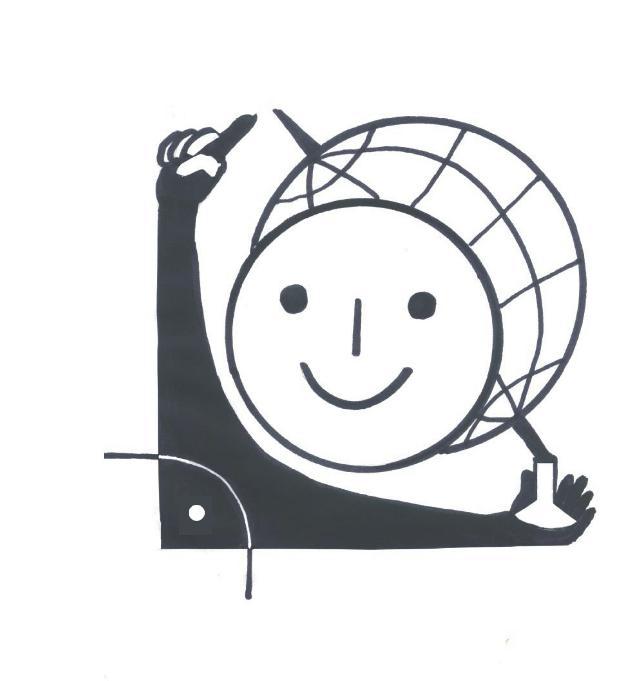 Otická 18, 746 01 Opavaředitel školy: Mgr. Arnošt Žídek, Ph. D.Žádost o přestup z jiné základní školynázev……………………………………Žádám o přijetí  syna /dcery …………..……………………………..………………………….nar. ………………….…v……………...   rodné číslo: ………………………………...............bytem ……………………………………………………………………………………………od školního roku 2020/2021na ZŠ Opava, Otická 18 – příspěvková organizace, do třídy – zakroužkujte jednu z možnostíStudijní – rozšířená výuka matematiky, fyziky, chemie, robotiky a informatikySportovní  - rozšířena o nabídku florbalu, gymnastiky, basketbalu, atletiky, volejbaluTřídy bez zaměřeníVýuka cizích jazyků :Aj – povinný pro všechny žákyPojišťovna:	Zákonný zástupce dítěte:jméno a příjmení:  ………………………………………………………………………………místo trvalého pobytu:  ……………………………………….PSČ…………………………...tel.: …………………………………….mail:……………………………………V ……………………….dne: ………………….………………………….podpis zákonného zástupce